Отчёт за 2014 г.МБУК «Березниковский СДК»Информация по антинаркотической пропагандеВ 2014 году в Березниковском СДК было проведено 3 мероприятия по антинаркотической пропаганде для детей и подростков. На мероприятиях присутствовало всего 29 человек.  Мероприятия проходили в форме беседы, анкетирования и викторин. Наиболее ярким  стал конкурс рисунков на асфальте «Портрет курильщика». Конкурс прошел 31 мая в день Всемирного дня без табака. Именно в этот день приклубная территория Березниковского Дома культуры превратилась в огромный холст, на котором ребята могли изобразить свое отношение к табакокурению.Информация по пропаганде правовых знаний3 мероприятия было проведено в 2014 г. в Березниковском СДК по пропаганде правовых знаний:
13.03.14 г. - "Закон на нашей земле" – деловая игра профилактике правонарушений среди детей и подростков;
27.05.14 г. - "Ваши права и обязанности" – тематическая беседа для детей от 10 до 14 лет;
29.09.14 г. - "Мораль и право" – беседа –диспут для учащихся 7-9 классов.
На всех мероприятиях присутствовало всего – 32 ученика.
Все мероприятия были направлены на то, чтобы сами дети знали свои права. Если каждый будет знать свои права, он не будет нарушать права другого.Отчеты о проведенных мероприятиях освещены на сайте berezniki33.ru в разделе МероприятияУлучшение демографической ситуации в Собинском районеВ 2014 г. в Березниковском СДК было проведено 5 мероприятий по программе «Улучшение демографической ситуации в Собинском районе». На них присутствовало 84 человека.Самой веселой и яркой стала игровая программа о здоровом образе жизни «Игровой автобус», при поддержке Управления культуры и социальной политики Собинского района, а также Социально-реабилитационного центра города Собинка. Мероприятие состоялось 24 июня 2014 г. в Березниковском СДК, на нем присутствовало 40 человек.Хотелось бы отметить еще одно мероприятие «Жизнь прожить – не море переплыть» - вечер отдыха, посвященный Дню семьи.В этот день "семейные экипажи", отправились в "морское путешествие" на океанском лайнере "Бригантина". Преодолев, все препятствия и преграды на своем пути, они доказали, что только дружная и крепкая семья может прийти к финишу первой.Информация по патриотическому воспитанию граждан8 мероприятий в 2014 г. было проведено в Березниковском СДК  по патриотическому воспитанию граждан. На них присутствовало 156 человек (детей и подростков). Это были праздники, посвященные ВОВ, Дню защитника Отечества, Дню Народного единства, а также участие в районных вокальных и литературных конкурсах.Так, участвуя в  районном смотре-конкурсе чтецов «Поэт Владимирских проселков, двое участников взяли призовые места за исполнение стихов, посвященных Великой Отечественной войне, это Шеина Наталья – II место (номинация от 16 до 30 лет.) Стихотворение "Запишите меня..." Автор - Галина Суфьянова  и Якушина Екатерина – III место (номинация от 30 и старше.) Стихотворение "Фронтовая любовь". Автор - Галина Суфьянова.Очень интересной была международная акция "Читаем детям о войне", которую Дом культуры провел совместно с Библиотекой и Школой, для учащихся 1-2 классов 7 мая 2014 г. Целью мероприятия являлось помочь детям осознать величие того, что произошло столько лет назад.Информация о работе с молодежьюИнформация о привлечении молодежи к участию в молодежных общественных организациях, исключающих в своей деятельности насилие и экстремизм, формирование толерантного поведения несовершеннолетних, обучение их навыкам межнационального общения.За 2014 год в Березниковском СДК было проведено всего 5 мероприятия по формированию  толерантного поведения, по профилактике межнациональных конфликтов. Мероприятия были проведены в Доме культуры, в библиотеке и в школе, на них присутствовало 79 человек.Хотелось бы отметить одно из наиболее ярких мероприятий «Планета Толерантность», проведенное 19.02.14г. для учеников начальных классов Березниковской общеобразовательной школы.В ходе игровой программы дети совершили путешествие по страницам сказок Г.Х.Андерсена. Через любимые сказки они узнали, что милосердие, сострадание, доброта души - это и есть толерантность."Мы разные, но мы все вместе!". Под эти строчки ребята все вместе прикрепили свои самые добрые пожелания на "Дерево доброты".Отчет о проведении мониторинга  несовершеннолетних, состоящих на всех видах профилактического учета за период с 01.09.2014г. по 31.12.2014г.© СДК-2014 При использовании материалов обязательна ссылка на владельца. Дизайн, Поддержка - Катерина Якушина, на основе шаблона - © 2012 Fresco - Designed by RocketTheme 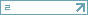 